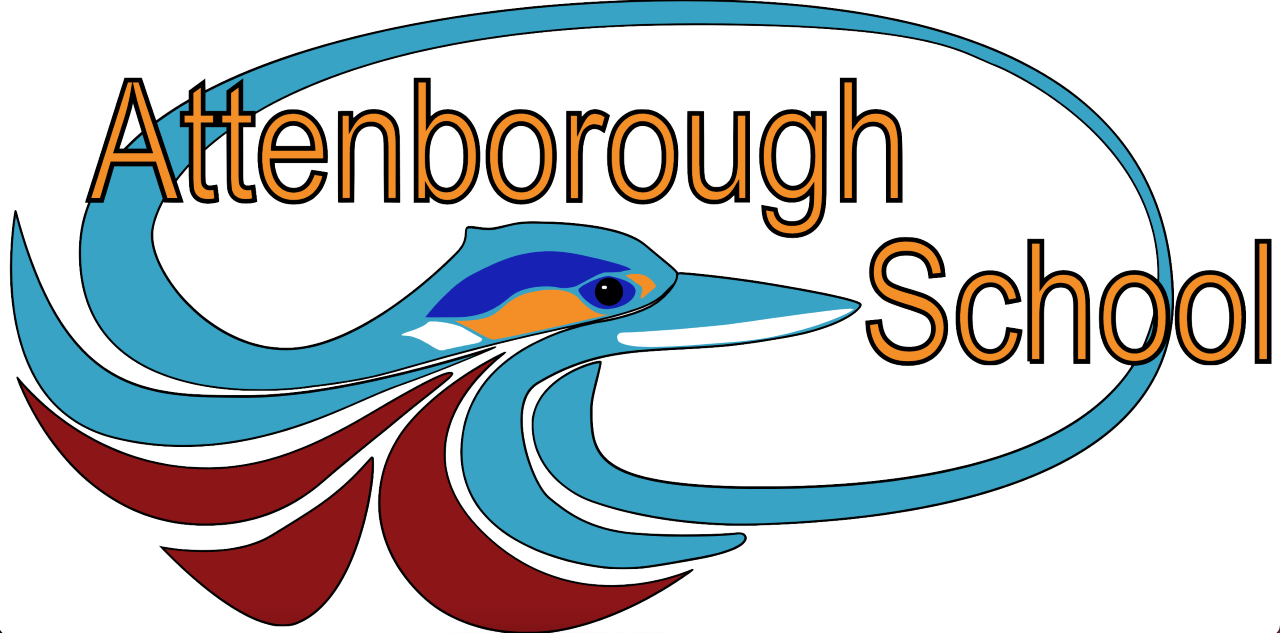 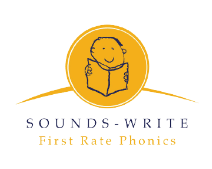 Autumn TermHalf Term 24.10.22-28.10.22Spring TermHalf Term- 20.02.23- 24.02.23Summer TermHalf Term 29.05.23 - 02.06.236.8 weeksAutumn 1Autumn 1Autumn 1Autumn 1Autumn 1Autumn 106.09.22Unit 1CVC-a, i, m, s, tSounds can be represented by spellings with one letter12.09.22Unit 1CVC-a, i, m, s, t19.09.22Unit 1CVC-a, i, m, s, t26.09.22Unit 2CVC-n, o, p03.10.22Unit 2CVC-n, o, p10.10.22Unit 3CVC-b, c, g, h17.10.22Unit 3CVC-b, c, g, h7.5 weeksAutumn 2Autumn 2Autumn 2Autumn 2Autumn 2Autumn 2Autumn 231.10.22 Unit 4CVC-d, e, f, v07.11.22 Unit 4CVC-d, e, f, v14.11.22 Unit 5CVC-k, l, r, u 21.11.22 Unit 5 CVC-k, l, r, u 28.11.22 Unit 6 CVC-j, w, z05.12.22 Unit 6 CVC-j, w, z12.12.22Unit 7CVC- x, y, ff, ll, ss, zzSome spellings are written with double consonants19.12.22 Unit 7CVC- x, y, ff, ll, ss, zz Some spellings are written with double consonants5.8 weeksSpring 1Spring 1Spring 1Spring 1Spring 109.01.23Unit 8VCC and CVCC2 consonants in final position 3 & 4 sound words16.01.23Unit 8VCC and CVCC2 consonants in final position 3 & 4 sound words23.01.23Unit 9CCVC2 consonants in initial position 30.01.23Unit 9CCVC2 consonants in initial position06.02.23Unit 10CCVCC, CVCCC, AND CCCVC3 adjacent consonants 5 sound words13.02.23Unit 10CCVCC, CVCCC, AND CCCVC3 adjacent consonants 5 sound words5. weeksSpring 2Spring 2Spring 2Spring 227.02.23Unit 11Sh, ch, th, ck, wh, ng, <q>, <u>06.03.23Unit 11Sh, ch, th, ck, wh, ng, <q>, <u>13,03.23Consolidation and practice of all unitsPractice of essential skills: segmenting, blending and phoneme manipulation20.03.23Consolidation and practice of all unitsPractice of essential skills: segmenting, blending and phoneme manipulation27.03.23Consolidation and practice of all unitsPractice of essential skills: segmenting, blending and phoneme manipulation5.8 weeksSummer 1Introduction to syllables and polysyllabic words using lessons 11 and 12 Bridging Lessons into the Extended Code using lessons 6, 7, 8Summer 1Introduction to syllables and polysyllabic words using lessons 11 and 12 Bridging Lessons into the Extended Code using lessons 6, 7, 8Summer 1Introduction to syllables and polysyllabic words using lessons 11 and 12 Bridging Lessons into the Extended Code using lessons 6, 7, 8Summer 1Introduction to syllables and polysyllabic words using lessons 11 and 12 Bridging Lessons into the Extended Code using lessons 6, 7, 8Summer 1Introduction to syllables and polysyllabic words using lessons 11 and 12 Bridging Lessons into the Extended Code using lessons 6, 7, 817.04.23Consolidation and practice of all unitsSyllables and polysyllabic words24.04.23Consolidation and practice of all unitsSyllables and polysyllabic words01.05.23Consolidation and practice of all unitsSyllables and polysyllabic words08.05.23Sound /f/ spellings < f ff >15.05.23Sound /f/ spellings < f ff >22.05.23Sound /k/ spellings < c k ck q >7 weeksSummer 2: Bridging Lessons into the Extended Code using lessons 6, 7, 8Summer 2: Bridging Lessons into the Extended Code using lessons 6, 7, 8Summer 2: Bridging Lessons into the Extended Code using lessons 6, 7, 8Summer 2: Bridging Lessons into the Extended Code using lessons 6, 7, 8Summer 2: Bridging Lessons into the Extended Code using lessons 6, 7, 8Summer 2: Bridging Lessons into the Extended Code using lessons 6, 7, 805.06.23Sound /k/ spellings < c k ck q >12.06.23Sound /l/ spellings < l ll le >Y1 Phonics Screening 19.06.23Sound /l/ spellings < l ll le >26.06.23Sound /c/ spellings < ch tch >03.07.23Sound /c/ spellings < ch tch >10.07.23Sound /s/ spellings < s ss >17.07.23Sound /s/ spellings < s ss >